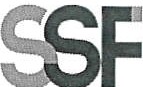 SUPERINTENDENCIA DELSISTEMA FINANCIEROFECHA: 24/01/2023Versión pública según Art. 30 LAIP. Por supresión de información confidencial. Art. 24 Lit. c. LAIP.SSF 2023ORDEN DE COMPRA	No.	24PROVEEDOR: EL DIARIO NACIONAL, S.A. DE C.V.NIT:	xxxxxxxxxxxxxxxxUNIDAD SOLICITANTE: DIRECCIÓN DE COMUNICACIONESADMINISTRADOR O.C.: MAYRA BERNALFAVOR SUMINISTRAR LO SIGUIENTE:BIEN(2046)REQUERIMIENTO No. 51/2023ANALISTA: ALDO LOPEZSERVICIO XCANTIDAD	CODIGO	DESCRIPCION	COSTO UNITARIO	COSTO TOTALSON: CIENTO CINCUENTA US DÓLARES 94/100TOTAL:	150.94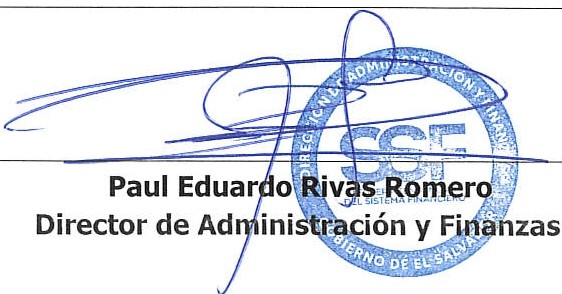 1410510AVISOS Y PUBLICIDAD150.9400150.94CONTRATACIÓN DE SERVICIO DE PUBLICACIÓN EN PERIODICO SOBRE EL PROCESO DE CONVOCATORIA DE INSCRIPCIÓN DE PERITOS VALUADORES, SEGÚN DETALLE: FECHA DE PUBLICACIÓN 25 DE ENERO 2023, MEDIDAS 3COL X 6.5, COLOR: BLANCO Y NEGRO, SECCIÓN LEGALES.1410510AVISOS Y PUBLICIDAD0.00000.00FORMA DE PAGO: CRÉDITO1410510AVISOS Y PUBLICIDAD0.00000.00VALIDEZ DE LA OFERTA: 30 DIAS1410510AVISOS Y PUBLICIDAD0.00000.00TIEMPO DE ENTREGA: 25 DE ENERO 2023